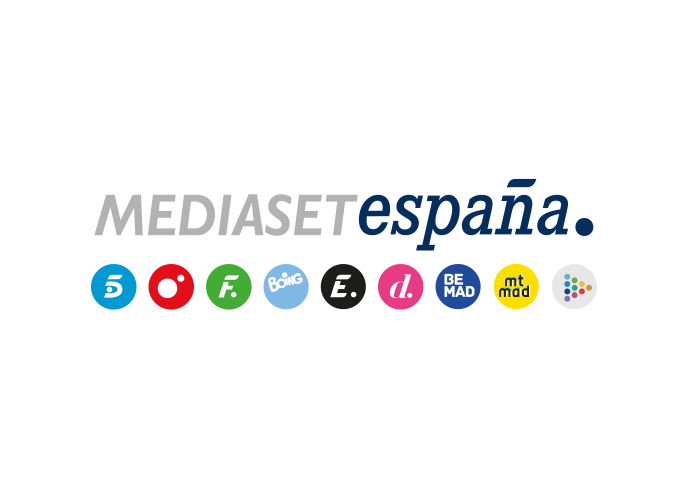 Madrid, 2 de febrero de 2021Vuelve el mítico concurso ‘El precio justo’ con una renovada versión presentada por Carlos SoberaEl formato televisivo más longevo de la televisión mundial llegará con una nueva imagen pero manteniendo y potenciando sus elementos más icónicos y con sus reconocidos grandes premios y dinero en efectivoEl casting se abre a participantes mayores de 18 años, sin límite de edad, con la única condición de tener intuición y ganas de divertirseEs uno de los formatos más emblemáticos del medio, referente televisivo de toda una generación en nuestro país y ahora regresa totalmente renovado a Mediaset España: vuelve ‘El precio justo’. Producido en colaboración con Fremantle, el mítico concurso respetará su esencia y potenciará los elementos más icónicos que lo han convertido en el game show más veterano de la historia de la televisión a nivel mundial. Y para un concurso mítico, un presentador a su nivel, ya que Carlos Sobera será el encargado de poner la emoción, la tensión y el humor a esta nueva etapa del concurso.Como en su adaptación original, cuenta con una sencilla dinámica: en cada edición, varios concursantes anónimos tienen como único objetivo adivinar, sin pasarse, el precio y valor de uno o varios objetos. Tras una primera fase que ya deja la adrenalina en alto, se llega a una gran ronda final repleta de grandes premios y dinero en efectivo. El casting se abre a participantes mayores de 18 años, sin límite de edad, que tengan intuición y ganas de divertirse. Un formato con una experiencia de seis décadas y adaptado en 42 territorios‘El precio justo’ cuenta en su numeroso palmarés internacional con 45 premios Emmy y ha sido adaptado en 42 territorios en sus más de 65 años de historia. En Estados Unidos se mantiene en emisión tras 48 años y en el país vecino, Portugal, está en antena desde hace más de 18. Actualmente también se emite en Tailandia, Turquía y Reino Unido.